ŽIVALI JESENI(M. VOGLAR)  TEKA, TEKA IN SE KOTALI,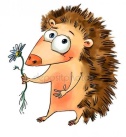                                 (ježek)  IN   NABIRATI HITI.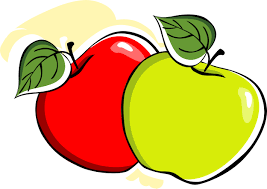 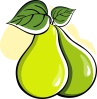                                               (jabolka)            (hruške) KOSMATINEC, SVOJ BRLOG RAVNA,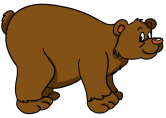                                (medved)Z   SI POSTILJA, ZASPANO GODRNJA.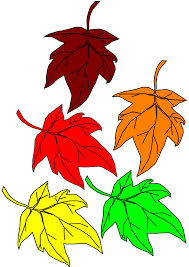                         (listjem)URNA  PLEZA NA DREVO,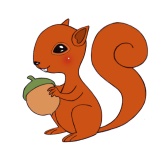                                                                (veverica) NABIRA ZA ZIMSKO LAKOTO.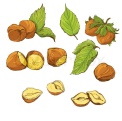                                          (lešnike)  LASTOVICE ODLETELE SO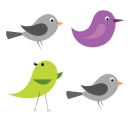                                            (ptice)V JUŽNE TOPLE KRAJE JIH    NESEJO.  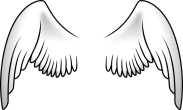                                                                                                       (krila)